ЧЕРКАСЬКА МІСЬКА РАДА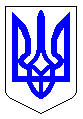 ЧЕРКАСЬКА МІСЬКА РАДАВИКОНАВЧИЙ КОМІТЕТРІШЕННЯВід 12.01.2024 № 44Про проект рішення міської ради «Про внесення змін до рішення міської ради від 01.12.2022 № 33-25 «Про затвердження міської цільової програми заходів та робіт з територіальної оборони м. Черкаси на 2022-2023 роки»Відповідно до пункту 1 частини 2 статті 52 Закону України «Про місцеве самоврядування в Україні», пунктів 4, 30 частини 2 статті 19 Кодексу цивільного захисту України, рішення Черкаської міської ради від 19.10.2023 № 48-23 «Про внесення змін до рішення міської ради від 01.12.2022 № 33-25 «Про затвердження міської цільової програми заходів та робіт з територіальної оборони м. Черкаси на 2022-2023 роки», враховуючи пропозиції департаменту дорожньо-транспортної інфраструктури та екології від 11.01.2024 № 11/01-24 та управління цивільного захисту, виконавчий комітет Черкаської міської радиВИРІШИВ:1. Погодити і подати на розгляд та затвердження міської ради проект рішення «Про внесення змін до рішення міської ради від 01.12.2022 № 33-25 «Про затвердження міської цільової програми заходів та робіт з територіальної оборони м. Черкаси на 2022-2023 роки».2. Контроль за виконанням рішення покласти на начальника управління цивільного захисту Черкаської міської ради Панченка Ю.В.Міський голова							         Анатолій БОНДАРЕНКО